V BESEDNEM KVADRATU POIŠČI SPODAJ NAPISANE PRIDEVNIKE: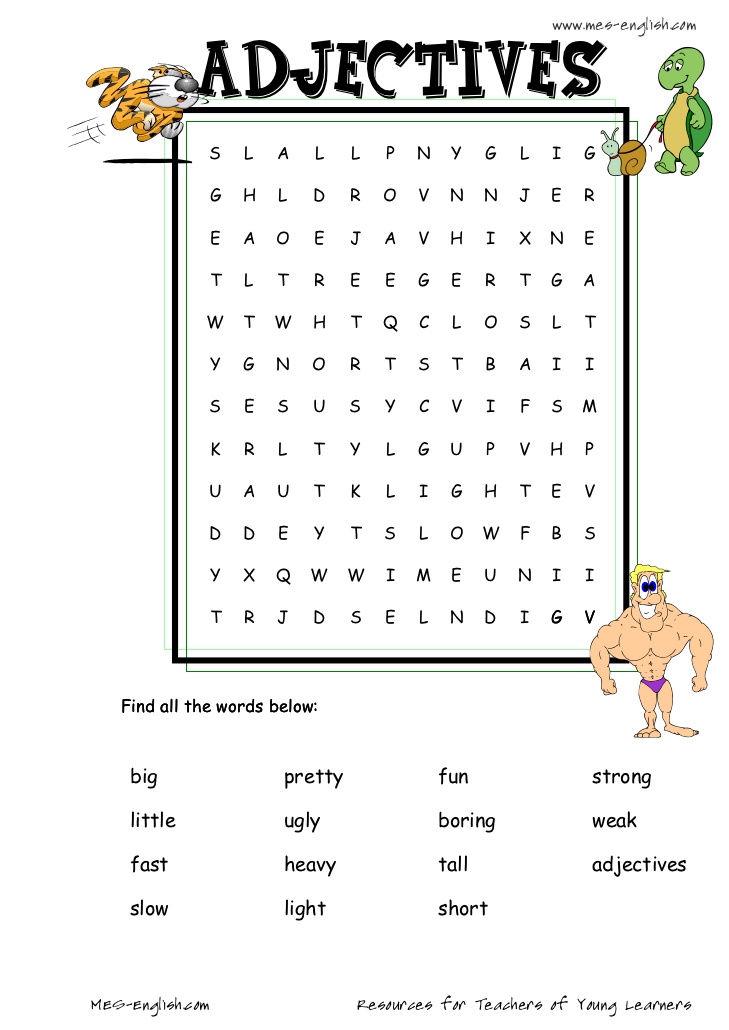 